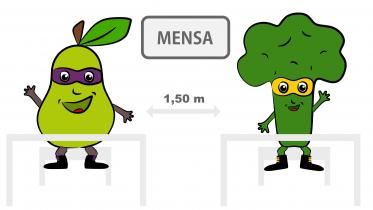 Speiseplan für die 21. & 22.KWWoche vom 25. - 28.05.2021Woche vom 31.05. - 04.06.2021- Kurzfristige Änderungen vorbehalten-MontagPfingstmontagDienstagRindergulasch (a,c,f,g,j,k) mit Spiralnudeln(a)  MittwochCurrywurst von der Pute mit Curryketchup und  Kartoffelspalten (a,c,f,g,j,k)DonnerstagTortellini mit Käse- Sahnesoße (a,c,f,g,j,k)Freitag Backfisch (a,c,f,d,g,j,k) mit Kräuterquark (a,c,f,g,j,k) und Röstkartoffeln  MontagHähnchengeschnetzeltes (a,c,f,g,j,k) mit Gemüse und ReisDienstagGemüselasagne mit Käse überbacken (a,c,f,g,j,k), Obst  MittwochRindfleischfrikadelle (a,c,f,g,j,k), Soße (a,c,f,g,j,k), Möhrchen, Kartoffelstampf (a,c,f,g,j,k)DonnerstagWurstgulasch (a,c,f,g,j,k,1) mit Nudeln (a)FreitagBlumenkohl-Rahmsuppe mit Geflügelbällchen (a,c,f,g,j,k)